Vår saksbehandler: Knut MaarudE-post: knut.maarud@udir.noVår dato:03.06.2016Vår referanse:2016/179Deres dato:Deres referanse: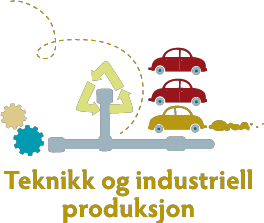 Innkalling – møte 3-2016Faglig råd for teknikk og industriell produksjon.Sted:	Utdanningsdirektoratet, møterom 3Tid:	Mandag 6. juni 2016 kl. 10.00 – 15.00Sak 17-16 Godkjenning av innkallingVedlagt følger innkalling til møte mandag 6. juni 2016 kl. 10.00 – 16.00.Forslag til vedtak:Faglig råd for teknikk og industriell produksjon godkjenner innkallingen til møte mandag 6. juni 2016Sak 18-16 Referat fra møte 2.Vedlagt følger utkast til referat fra møte i Faglig råd for teknikk og industriell produksjon torsdag 6-7. april 2016.Forslag til vedtak: Faglig råd for teknikk og industriell produksjon godkjenner referatet fra torsdag 6-7. april 2016. Sak 19-16 Utviklingsredgjørelsen – videre oppfølging (13.00Framdrift for direktoratets behandling av utviklingsredegjørelsene:1.juni	SRY-møte2.-3.juni (anslag)	Drøfting og dialog med faglige rådJuni	Rådsmøter i FR8.september	Forum for fylkesutdanningssjefer FFU 9.september (forslag om ny dato) SRY30.september	Leveranse til KDFra 1.oktober	Saksbehandling i KD. Saken sendes deretter på offentlig høring31.5.2017	Leveranse: varig systemRelevante personer fra Utdanningsdirektoratet (Mari og Maiken) møter for å avklare forventninger/uklarheter når det gjelder forslag som er merket i blå kategori (fra side 29 i redegjørelsen).Forslag til vedtak: Faglig råd for teknikk og industriell produksjon..Sak 20-16 Forslag om forslag med ny opplæringsmodell i kran- og løfteoperasjonsfagetNB: Se også sak 29 vedr forslag om eget utdanningsprogram i transport.Bakgrunnen for saken er en henvendelse fra Rogaland fylkeskommune og bransjen om behov for sertifikat klasse C for kranførere. I følge læreplanen må alle lærlinger i kranfaget kunne betjene mobilkran. For å kunne kjøre krana til og fra arbeidsplassen kreves utvidet sertifikat, som ikke inngår i dagens opplæring. Det ble stilt spørsmål om sertifikatet skal være en del av fagbrevet. Med utgangspunkt i dette, foreslås det forsøk hvor faget flyttes fra Vg2 industriteknologi til Vg2 transport.Forslag til vedtak: Faglig råd for teknikk og industriell produksjon mener sertifikatopplæring klasse C vil være avgjørende for kranfagets relevans for arbeidslivet og framtidig inntak av lærlinger. Det faglige rådet foreslår at det iverksettes forsøk med følgende opplæringsmodell i faget: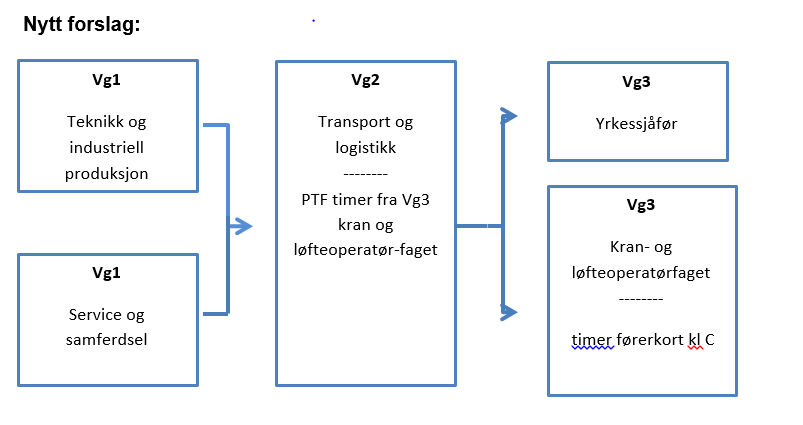 Forslaget gir lærlinger i kran- og løfteoperasjonsfaget opplæring fram til sertifikat klasse C. Det faglige rådet er kjent med at Rogaland fylkeskommune ønsker å starte forsøk med den foreslåtte opplæringsmodellen. Rådet anbefaler derfor at fylkeskommunen ber om å få igangsette et forsøk og gjennomføre opplæring i samsvar med forsøket.Rådet er også kjent med at faglig råd for service og samferdsel har foreslått et eget vg1 transportfag, sak 29. Rådet ønsker å delta i en diskusjon om kran- og løfteoperasjonsfaget bør inngå i et slikt tilbud.Sak 21-16 KompetansesentreI forbindelse med gjennomgangen av tilbudstrukturen og arbeidet med utviklingsredegjørelsene har det vært avholdt møter mellom de faglige rådene Teknikk og Industriell produksjon (TIP) og Bygg- og anleggsteknikk  (BA )om plassering av ISO-fagene i tilbudsstruktuen. ISO-fagene består av tre fag, Industrimaler, Isolatør og Stillasbygger. På møtene har representanter fra TIP og BA deltatt i tillegg til representanter fra bransjene. Representanter fra rådet besøkte Handswerkskammer Dortmund Bildungszentrum Hansemann i Tyskland 26.april 2016 for å ta del i deres erfaringer med kompetansesentre. Se vedlagt rapport.Forslag til vedtak: Faglig råd for teknikk og industriell produksjon ...Sak 22-16 Forslag til læreplan vg3 bilfaget, lette kjøretøyAndreutkastet til læreplanen i Vg3 bilfaget, lette kjøretøy fra læreplangruppa følger vedlagt. Direktoratet har sett på det, og nå er læreplanen nesten slik den vil bli, med endringer i rødt. Direktoratet har lagt inn merknader med spørsmål til læreplangruppa. Endelig forslag til læreplan vil bli lagt fram I møtet.Forslag til vedtak: Faglig råd for teknikk og industriell produksjon anbefaler det framlagte forslag til læreplan for vg3 bilfaget, lette kjøretøy. Sak 23-16 Snekkerfagene – plassering i tilbudsstrukturenSom det framgår av vedlagt e-post er det behov for å diskutere plasseringen av snekkerfagene i tilbudsstrukturen. Både FRDH, FRBA og FRTIP er berørt av problemstillingen. Direktoratet ønsker en dialog med rådene om saken. Forslag til vedtak: Faglig råd for teknikk og industriell produksjon ...Sak 24-16 Forslag til medlemmer i læreplangruppe for Vg3 grafisk produksjonsteknikerfagUtdanningsdirektoratet ber Faglig råd for teknikk og industriell produksjon om forslag til medlemmer i læreplangruppe. De skal utvikle forslag til læreplan i Vg3 grafisk produksjonsteknikerfag. Se vedlegg.I samråd med Rolf Wesenberg fra Opplæringskontoret foreslår Ellen Møller Trond Brekke mangeårig kontaktlærer på VG2 Indusstriteknikk på Etterstad som lærerrepresentant. Forslag til vedtak: Faglig råd for teknikk og industriell produksjon foreslår følgende medlemmer i læreplangruppe for Vg3 grafisk produksjonsteknikerfag:Trond Brekke……………..……………..Sak 25-16 Klagenemnd – bilfagetDet er behov for en representant fra arbeidsgiversiden til klagenemnda i bilfaget lette kjøretøy. Gunnar Bjørntvedt har gått ut av nemnda, så en må inn etter han, pluss en vara (har ikke per i dag). Det har kommet inn en klage i faget, så derfor haster det med å få en på plass.Marit Heimdal foreslår Ulf Steinar Ebbell, sekretær i bilbransjeforbundets lokalforening i Glåmdalen. Han har tlf nr 915 75 600, og epost ebbell@online.no. Som vara foreslås leder av LP-gruppe bilfaget, lette kjøretøy, Nermin Mujic nermin.mujic@moller.no.Forslag til vedtak: Faglig råd for teknikk og industriell produksjon foreslår Ulf Steinar Ebbell som medlem og Nermin Mujic som varemedlem fra arbeidsgiversiden til klagenemnda i bilfaget lette kjøretøy.Sak 26-16 Kryssløp Vg2 arbeidsmaskiner til Vg3 bilfaget, tunge kjøretøy.Direktoratet viser til deres utviklingsredegjørelse del 2, og forslaget om kryssløp mellom Vg2 arbeidsmaskiner til Vg3 bilfaget, tunge kjøretøy. Rutiner og prosedyrer for endringer i tilbudsstrukturen i videregående opplæring, yrkesfaglige utdanningsprogrammer angir grunnlag for forslag om endringer i tilbudsstrukturen. I kapittel 2.2 står det: «En forutsetning for å kunne innføre et nytt kryssløp er at det er så mange felleskomponenter mellom læreplanene at elevene har de nødvendige forutsetningene for å følge opplæringen i det programområdet eller lærefaget han eller hun er inntatt.» Vi ber om en faglig vurdering av de aktuelle læreplanene og gir oss en tilbakemelding innen fredag 8. juni. Vurderingen bør også ta inn over seg de ulike teknologiske nyvinningene som nevnes i utviklingsredegjørelsens del 1, og som dere mener har eller kan få betydning for faget. Vennlig hilsen Monika Thollefsen, rådgiverForslag til vedtak: Faglig råd for teknikk og industriell produksjon..Sak 27-16 Forslag om fagbrev for truck- og liftmekanikereUtdanningsdirektoratet har mottatt forslag fra Maskingrossisternes Forening, Norsk Organisasjon for Sikkerhetskompetanse og Personløfterforeningen om opprettelse av et nytt lærefag i truck- og liftmekanikerfaget. Forslagsstillerne foreslår at faget skal legges til utdanningsprogram for teknikk og industriell produksjon og Vg2 arbeidsmaskiner. Det foreslåtte faget skal følge ordinær 2+2-modell. Se forslaget vedlagt sammen med forslagsstillernes forslag til læreplan. Direktoratet ber om at FRTIP behandler forslaget og gir Utdanningsdirektoratet en anbefaling. Forslag til vedtak: Faglig råd for teknikk og industriell produksjon anbefaler at .Sak 28-16 Forslag om nytt utdanningsprogram innen søm og tekstilhåndverk – evt plassering av industritekstilfageneDirektoratet viser til rådets utviklingsredegjørelse, del 2, og forslaget om å legge ned Vg2 industritekstil og design og legge fagene til Vg2 industriteknologi. Faglig råd for design og håndverk har også et forslag som omfatter industritekstilfagene. FRDH foreslår at dagens design og håndverk deles i fem utdanningsprogram. Ett av disse fem skal etter rådets forslag hete søm og tekstilhåndverk og FRDH foreslår at dette utdanningsprogrammet også omfatter industritekstilfagene. Rådet skriver følgende i sin utviklingsredegjørelse: I dagens struktur ligger tekstilindustrifagene i utdanningsprogram for teknikk og industriell produksjon (TIP). Det nye utdanningsprogrammet i søm og tekstilhåndverk vil kunne gi en grunnopplæring innen tekstilfag som favner bredden av tekstilbransjen og gjøre det mer attraktivt for bedrifter å ta inn lærlinger. FRDH mener de tekstile fagene som ligger i TIP bør gå inn i det nye utdanningsprogrammet for søm og tekstilhåndverk. FRDH er kjent med at FRTIP vurderer sammenslåinger av fag og mulighet for å gjennomføre opplæringen i de nye fagene med fordypning i en fagretning. FRDH støtter at dette utredes som en mulighet. Det vil være viktig at fordypningene framgår av fag- eller svennebrevet.Hele tilbudsstrukturen for det nye utdanningsprogrammet som FRDH foreslår ser dere på side 15 i FRDHS utviklingsredegjørelse. Vi ber om at faglig råd for TIP vurderer de to forslagene (fra FRTIP og FRDH) opp mot hverandre og drøfter nærheten mellom tekstilfagene i de to utdanningsprogrammene. Frist for tilbakemelding er 10. juni.Forslag til vedtak: Faglig råd for teknikk og industriell produksjon anbefaler at .Sak 29-16 Forslag om nytt utdanningsprogram for transport og logistikk Utdanningsdirektoratet har mottatt utviklingsredegjørelsen fra faglig råd service og samferdsel. Rådet foreslår følgende endringer i strukturen for transportfagene:1) Primært foreslår rådet at det opprettes et eget utdanningsprogram for transport og logistikk. 2) Alternativt foreslår de en vurdering av om fagene kan slås sammen med beslektede fagområder i dagens struktur (eks. anleggsmaskinfører) og danne eget utdanningsprogram eller 3) at fagene plasseres i utdanningsprogrammet TIP. Rådet viser til at 67 prosent av elevene på Vg2 Transport og logistikk i dag rekrutteres fra Vg1 TIP.Lenke til utviklingsredegjørelsen fra FRSS: https://fagligerad.files.wordpress.com/2015/12/frss.pdf Relevante sider er 21-24. Direktoratet  ber rådet gi sin vurdering, særlig med henblikk på forslaget om å plassere vg2 transport og logistikk i utdanningsprogrammet for teknikk og industriell produksjon. Forslag til vedtak: Faglig råd for teknikk og industriell produksjon anbefaler at .Sak 30-16 OrienteringssakerYrkesfaglærerløftetReisepolicy for UtdanningsdirektoratetRiksrevisjonens undersøkelse av styresmaktene sitt arbeid for å øke tallet på læreplasserNy forskrift om yrkesfaglig fordypningSRY- møte 1. juni 2016Sakspapirer til SRY- møte 1. juni 2016Saker:Yrkesfaglærerløftet (oppdragsbrev 07-16)SRYs rapport om Yrkesopplæringsnemndas rolle og ansvar – Prioritering av tiltak, status og veien videreLenke til Karriereveiledningsutvalgets hovedrapport NOU 2016:7: https://www.regjeringen.no/no/dokumenter/nou-2016-7/id2485246/?ch=1&qLenke til Riksrevisjonens rapport: https://www.riksrevisjonen.no/rapporter/Documents/2015-2016/Lareplasser.pdfForslag til vedtak: Faglig råd for teknikk og industriell produksjon tar sakene til orientering..Sak 31-16 Fylkesbesøk 2016 – møteplan høsten 2016Program for fylkesbesøkMøteplan høsten 2016Forslag til vedtak: Faglig råd for teknikk og industriell produksjon anbefaler program for fylkesbesøk og forslag til møteplan.Sak 32-16 EventueltForslag til vedtak: Faglig råd for teknikk og industriell tar sakene til orienteringInnkalt:lunsjLiv ChristiansenFellesforbundet1Tone Kjersti BelsbyNorsk Industri2Anita Østro (forfall, vara Tvedt kan heller ikke)Norsk IndustriMarit HeimdalNorsk bilbransjeforbund4Levi DragerengenUtdanningsforbundet5Jan Frigge LindgrenFellesforbundet6Ellen MøllerSkolenes landsforbund7Hanna Kvamsås Fagforbundet8Per Chr. StubbanNHO Sjøfart9Liv SommerfeldtUtdanningsforbundet10Anne Beth Gilje LølandNorsk olje og gass11Gunnar Amland (vara for Are Solli)Sjømannsforbundet12Forfall:Guri Amundsen (vara kan heller ikke møte)KSMarcus Nitschke (har ikke vara)EOAre Solli (vara Gunnar Amland møter)EL og IT-forbundetNina Helland (vara kan heller ikke møte)Industri energiFra UtdanningsdirektoratetFra UtdanningsdirektoratetFra UtdanningsdirektoratetKnut MaarudAvdeling for fag- og yrkesopplæring13Maiken Patricia Ek (fra 13.00)Avdeling for fag- og yrkesopplæringMari Ingebrigtsen (fra 13.00)Avdeling for fag- og yrkesopplæringViil Gombos (kan ikke)Avdeling for læreplanutviklingGøril Saltermark Avdeling for vurdering14DagsordenDagsordenSak 17-16Godkjenning av innkallingSak 18-16Referat fra møte 2Sak 19-16Utviklingsredgjørelsen – videre oppfølging (kl. 13.00)Sak 20-16Forslag om forsøk med ny opplæringsmodell i kran- og løfteoperasjonsfagetSak 21-16KompetansesentreSak 22-16Forslag til læreplan vg3 bilfaget, lette kjøretøySak 23-16Snekkerfagenes plassering i tilbudsstrukturenSak 24-16Forslag til medlemmer i læreplangruppe for Vg3 grafisk produksjonsteknikerfag Sak 25-16Klagenemnd – bilfagetSak 26-16Kryssløp Vg2 arbeidsmaskiner til Vg3 bilfaget, tunge kjøretøySak 27-16Forslag om fagbrev for truck- og liftmekanikere Sak 28-16Forslag om nytt utdanningsprogram innen søm og tekstilhåndverk – evt plassering av industritekstilfagene Sak 29-16Forslag om nytt utdanningsprogram for transport og logistikkSak 30-16Orienteringssaker:YrkesfaglærerløftetReisepolicy for UtdanningsdirektoratetRiksrevisjonens undersøkelse av styresmaktene sitt arbeid for å øke tallet på læreplasserNy forskrift om yrkesfaglig fordypningSak 31-16Fylkesbesøk 2016 – møteplan høsten 2016Sak 32-16EventueltOnsdag 14.09.2016Ankomst Bergen ca. kl. 16.00Scandic hotell ØrnenRådsmøte fra kl.17.00 til kl.19.00Torsdag 15.09.2016Besøke: FylkeskommunenOpplæringskontorMuligens en skoleFredag 16.09.2016Bedriftsbesøk:Bergen MotorfabrikkSkolebesøk i nærheten av motorfabrikken (borerigg simulator)JanusAvreise fra hotellet kl. 15.30Flyavgang etter kl. 17.00ArbeidsutvalgsmøterKl. 09.00-15.00ArbeidsutvalgsmøterKl. 09.00-15.00RådsmøterKl. 10.00-16.00SRY-møter(Fellesmøter for ledere i faglige råd og SRY)Fylkesbesøk 14-16. septemberOnsdag 14. september 201623. November Onsdag 12. oktober 2016 (fellesmøte)Onsdag 2. november 2016Torsdag 1-2. desember 2016 (Euroskills)Onsdag 7. desember 2016 (fellesmøte)3. oktober:HøstferieHøstferieHøstferie